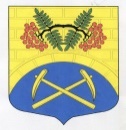 СОВЕТ ДЕПУТАТОВМУНИЦИПАЛЬНОГО ОБРАЗОВАНИЯПУТИЛОВСКОЕ  СЕЛЬСКОЕ ПОСЕЛЕНИЕКИРОВСКОГО МУНИЦИПАЛЬНОГО РАЙОНАЛЕНИНГРАДСКОЙ ОБЛАСТИЧетвертый созывРЕШЕНИЕот 11 марта 2020 года №3.Об утверждении Положения «О порядке выявления, учёта бесхозяйного недвижимого имущества, находящегося на территории муниципального образования Путиловское сельское поселение Кировского муниципального района Ленинградской области, и оформления его в муниципальную собственность»           Руководствуясь Гражданским кодексом РФ, Федеральными законами от 13.07.2015 №218-ФЗ «О государственной регистрации недвижимости», от 06.10.2003 № 131-ФЗ «Об общих принципах организации местного самоуправления в Российской Федерации», Порядком принятия на учет бесхозяйных недвижимых вещей, утвержденным Приказом Минэкономразвития Российской Федерации от 10.12.2015 № 931, Уставом муниципального образования   Путиловское сельское  поселение Кировского муниципального района Ленинградской области, в целях урегулирования вопросов, связанных с выявлением и учетом бесхозяйного недвижимого имущества совет депутатов решил:1. Утвердить Положение о порядке выявления и постановки на учет объектов бесхозяйного недвижимого имущества, находящегося на территории муниципального образования Путиловское сельское  поселение Кировского муниципального района Ленинградской области и оформления его в муниципальную собственность (Приложение).2. Решение совета депутатов МО Путиловское сельское поселение   от 23.04. 2018 года  № 11 " Об утверждении Положения «О порядке выявления, учёта бесхозяйного недвижимого имущества, находящегося на территории муниципального образования Путиловское сельское поселение Кировского муниципального района Ленинградской области, и оформления его в муниципальную собственность», Решение совета депутатов МО Путиловское сельское поселение  от 19.06.2018 года № 16  «О внесении изменений решение  № 11 от 23.04.2018 года " Об утверждении Положения «О порядке выявления, учёта бесхозяйного недвижимого имущества, находящегося на территории муниципального образования Путиловское сельское поселение Кировского муниципального района Ленинградской области, и оформления его в муниципальную собственность» считать утратившими силу.3. Настоящее  решение подлежит официальному  опубликованию в газете «Ладога» и  на официальном сайте МО Путиловское сельское  поселение в информационно-телекомуникационной сети Интернет по адресу www.путилово-.рф.4. Настоящее  решение вступает в силу со дня его официального опубликования (обнародования) и распространяется на правоотношения, возникшие с 01 января 2020 года.И.о.главыМО Путиловское сельское поселение                                            С.М.Комарова                                                          Разослано: дело, администрация МО Путиловское сельское поселение, сайт МО Путиловское сельское поселение, газета «Ладога»                                   Приложениек решению совета депутатовмуниципального образованияПутиловское сельское  поселение Кировского муниципального района
Ленинградской областиот 11 марта 2020 года №3. ПОЛОЖЕНИЕо порядке выявления, учета бесхозяйного недвижимого имущества, находящегося на территории муниципального образования Путиловское сельское  поселение Кировского муниципального района Ленинградской области и оформления его в муниципальную собственность1. Общие положения1.1. Настоящее Положение регулирует порядок выявления бесхозяйного недвижимого имущества на территории муниципального образования Путиловское сельское поселение Кировского муниципального района Ленинградской области, постановку его на учет и принятие в муниципальную собственность.1.2. Настоящее Положение распространяется на объекты недвижимого имущества, которые не имеют собственника или собственник которых неизвестен, либо от права собственности, на которые собственник отказался в порядке, предусмотренном ст. 225, 236 Гражданского кодекса Российской Федерации (далее – ГК РФ).1.3. Основными целями и задачами выявления и учета бесхозяйных объектов недвижимого имущества, оформления права муниципальной собственности на них являются:а) вовлечение неиспользуемых объектов недвижимого имущества в свободный гражданский оборот;б) обеспечение нормальной и безопасной технической эксплуатации объектов;в) повышение эффективности использования муниципального имущества.2. Порядок выявления бесхозяйных объектов недвижимого
имущества и оформления документов, необходимых
для постановки на учет бесхозяйного недвижимого имущества2.1. Сведения о бесхозяйных объектах недвижимого имущества могут предоставлять юридические и физические лица, в т.ч. органы местного самоуправления, иные заинтересованные лица путем направления соответствующего заявления в администрацию муниципального образования Путиловское сельское поселение Кировского муниципального района Ленинградской области (далее – администрация МО Путиловское сельское поселение)В заявлении о выявлении бесхозяйного объекта недвижимого имущества по возможности указывается следующая информация:— место нахождения объекта; его наименование (назначение);— ориентировочные сведения об объекте (год постройки, технические характеристики, площадь и пр.);— для объектов инженерной инфраструктуры — протяженность, диаметр и материал трубопроводов, объем и материал систем водоотведения и водоснабжения и т.д.;— сведения о пользователях объекта, иные доступные сведения.Бесхозяйное имущество может быть выявлено в процессе проведения инвентаризации, при проведении ремонтных работ на объектах инженерной инфраструктуры, обнаружения его иными способами.2.2. Собственник недвижимого имущества вправе отказаться от права собственности на принадлежащее ему имущество путем подачи соответствующего заявления в администрацию МО Путиловское сельское поселение, либо иным предусмотренным законодательством способом.2.3. После получения информации о бесхозяйно содержащемся объекте недвижимого имущества администрация МО Путиловское сельское поселение:— организует проведение проверки поступившей информации с выездом на место и составлением соответствующего акта;— по предварительному согласованию с советом депутатов МО Путиловское сельское поселениеопределяет целесообразность приема объекта в муниципальную собственность, для чего направляет полученные сведения на рассмотрение в указанный орган;— проверяет наличие объекта в реестре муниципальной собственности Путиловского сельского поселения;— запрашивает в КУМИ администрации МО Кировский муниципальный район сведения о наличии объекта в реестре муниципальной собственности Кировского района, в КУГИ Ленинградской области — сведения о наличии объекта в реестре государственной собственности Ленинградской области, в Территориальном управлении Федерального агентства по управлению федеральным имуществом Ленинградской области — сведения о наличии объекта в реестре федеральной собственности, в органе, осуществляющем государственную регистрацию прав на недвижимое имущество и сделок с ним, — сведения о зарегистрированных правах на объект; в случае необходимости подготавливает и направляет запросы в орган налоговой службы о наличии в Едином государственном реестре юридических лиц (ЕГРЮЛ) юридического лица, являющегося возможным балансодержателем имущества, а также указанному юридическому лицу;2.4. В случае отсутствия сведений о наличии объекта в реестрах муниципальной собственности МО Путиловское сельское поселение,   государственной собственности Ленинградской области и федеральной собственности, а также отсутствия сведений о государственной регистрации прав на объект при условии получения согласования советом депутатов МО Путиловское сельское поселение на проведение работ по признанию объекта недвижимого имущества бесхозяйным администрация МО Путиловское сельское поселение в установленном законом порядке осуществляет мероприятия по изготовлению технической документации на объект.В случае выявления информации о собственнике объекта при наличии намерения по содержанию имущества администрация МО Путиловское сельское поселение принимает решение о прекращении работ по сбору документов для постановки на учет в качестве бесхозяйного и сообщает данную информацию лицу, предоставившему первичную информацию об объекте.В целях предотвращения угрозы разрушения имущества, имеющего признаки бесхозяйного, его утраты, возникновения чрезвычайных ситуаций (в части содержания в надлежащем состоянии объектов жизнеобеспечения, инженерной инфраструктуры и объектов благоустройства) администрация МО Путиловское сельское поселение вправе осуществлять сохранность данного имущества за счет средств местного бюджета.3. Постановка на учет бесхозяйных объектов недвижимого имущества и оформление права муниципальной собственности на бесхозяйное недвижимое имущество3.1. После изготовления технической документации (паспорта) на объект администрация МО Путиловское сельское поселение формирует пакет документов, необходимый для постановки на учет объекта в качестве бесхозяйного, в соответствии с Порядком принятия на учет бесхозяйных недвижимых вещей, утвержденным Приказом Минэкономразвития Российской Федерации от 10.12.2015 № 931, и представляет его в орган, осуществляющий государственную регистрацию прав на недвижимое имущество.3.2. В период с момента постановки объекта недвижимого имущества в качестве бесхозяйного в органе, осуществляющем государственную регистрацию прав, до момента возникновения права муниципальной собственности на такой объект администрация МО Путиловское сельское поселение включает такой объект в реестр выявленного бесхозяйного имущества, управляет данным имуществом, следит за сохранностью его от разрушения и разграбления.4. Оформление права муниципальной собственности на бесхозяйное недвижимое имущество4.1. По истечении года со дня постановки объекта на учет в качестве бесхозяйного администрация МО Путиловское сельское поселение обращается в суд с требованием о признании права муниципальной собственности на данный объект.4.2. Вступившее в законную силу решение суда о признании права муниципальной собственности на бесхозяйный объект недвижимого имущества является основанием для внесения его в реестр муниципальной собственности и государственной регистрации права муниципальной собственности на объект.4.3. На основании вступившего в законную силу решения суда глава муниципального образования Путиловского сельского поселения издает распоряжение о включении объекта в реестр муниципальной собственности и осуществляет государственную регистрацию права муниципальной собственности, а также публикует в местной газете извещение о переводе бесхозяйного имущества в муниципальную собственность.4.4. В случае необходимости осуществляется оценка имущества для учета в муниципальной казне.4.5. После получения свидетельства на право муниципальной собственности выносятся предложения о дальнейшем использовании объекта. На основании принятого решения издается соответствующее распоряжение главы администрации МО Путиловское сельское поселение.